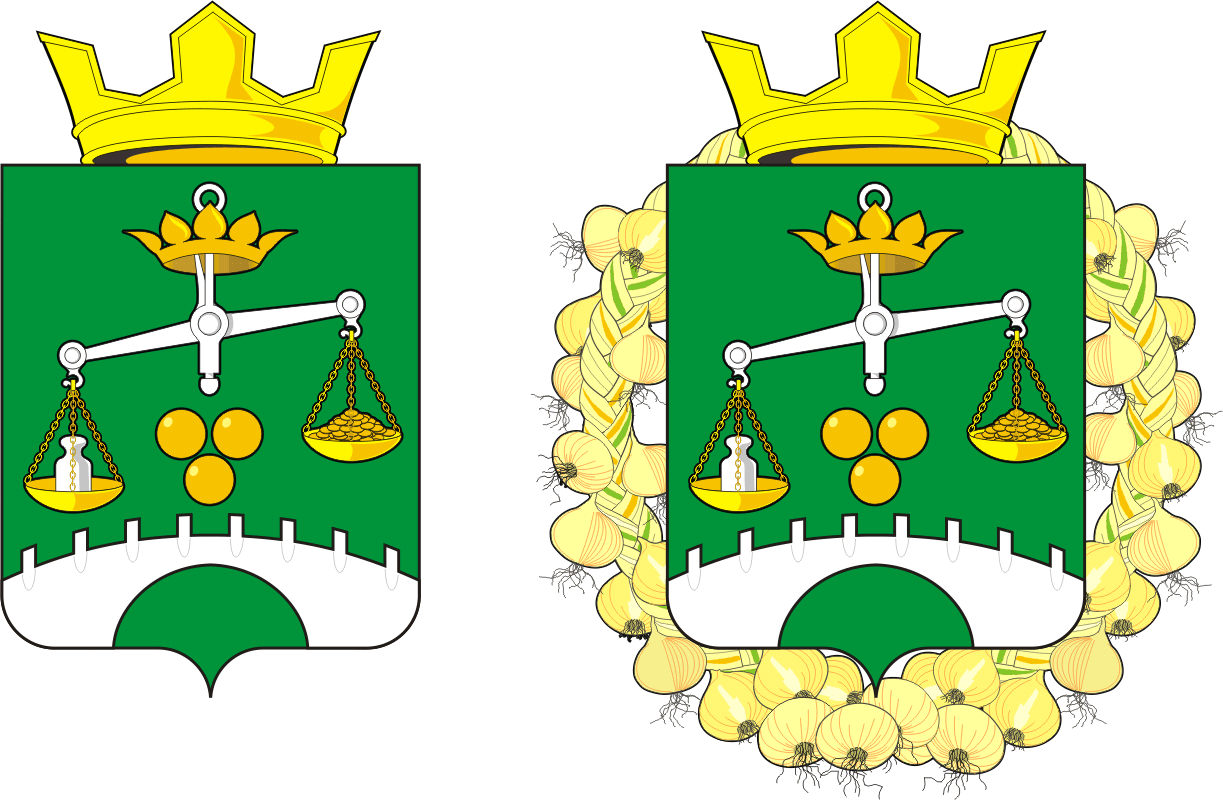 СОВЕТ ДЕПУТАТОВ муниципального образованияСЕЛЬСКОЕ ПОСЕЛЕНИЕ ПЕТРОВСКИЙ СЕЛЬСОВЕТсаракташскОГО районА оренбургской областиЧЕТВЕРТЫЙ СОЗЫВР Е Ш Е Н И Евнеочередного тридцатого заседания Совета депутатовмуниципального образования Петровский сельсоветчетвертого созыва30 июня 2023 года                            с. Петровское                                     № 150На основании ч. 3 ст. 4 Федерального закона от 21.12.2001 № 178-ФЗ «О приватизации государственного и муниципального имущества» руководствуясь Уставом муниципального образования Петровский сельсовет Саракташского района Оренбургской областиСовет депутатов Петровского сельсоветаР Е Ш И Л :1. Признать утратившими силу следующие нормативные правовые акты Совета депутатов муниципального образования Петровский сельсовет Саракташского района Оренбургской области:1.1. Решение Совета депутатов муниципального образования Петровский сельсовет  Саракташского района Оренбургской области  «Об утверждении Положения «О приватизации муниципального имущества муниципального образования Петровский сельсовет Саракташского района Оренбургской  области»» от  11.09.2008 года № 105.1.2. Решение Совета депутатов муниципального образования Петровский сельсовет  Саракташского района Оренбургской области  «О внесении изменений в Положение о приватизации муниципального имущества муниципального образования Петровский сельсовет Саракташского района Оренбургской области» от  22.03.2013 года № 82.2. Настоящее решение вступает в силу со дня его официального опубликования и подлежит размещению на официальном сайте администрации муниципального образования Петровский сельсовет Саракташского района Оренбургской области в сети Интернет.3. Контроль за исполнением данного решения возложить на постоянную комиссию по бюджетной, налоговой и финансовой политике, собственности и экономическим вопросам, торговле и быту. Председатель Совета                                              Глава МО  Петровский  депутатов Петровского                                           сельсоветсельсовета     ________Е.Г.Григорян                                  __________  О.А.Митюшникова        Разослано: прокурору района,  Совет депутатов, в бухгалтерию, в дело.О признании  утратившими силу некоторых нормативных правовых актов Совета депутатов муниципального образования Петровский сельсовет Саракташского района Оренбургской области